ПОСТАНОВЛЕНИЕ ШУÖМО внесении изменений в постановление администрации муниципального района «Печора» от 22.11.2019 № 1488  На основании заявления Пытляка В.А. от 26.04.2023 администрация ПОСТАНОВЛЯЕТ:	1. Внести в постановление администрации муниципального района «Печора» от 22.11.2019 № 1488  «Об утверждении реестра мест (площадок) накопления твердых коммунальных отходов на территории муниципального образования муниципального района «Печора»  следующие изменения: 	1.1. В графе 3 позиции № 361 изменить данные о технических характеристиках мест (площадок) накопления ТКО «Покрытие бетонное 7,2 кв.м., 1 контейнер – 0,75 куб.м.»;1.2. В графе 5 позиции № 361 изменить данные об источниках образования ТКО «пгт. Изъяю, ул.Строителей, д. 8.»;	2. Настоящее постановление вступает в силу со дня подписания и подлежит размещению на официальном сайте муниципального района  «Печора».Глава муниципального района -                                                                руководитель администрации                                                                           В.А. СеровАДМИНИСТРАЦИЯ МУНИЦИПАЛЬНОГО РАЙОНА  «ПЕЧОРА»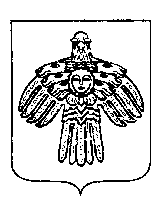 «ПЕЧОРА» МУНИЦИПАЛЬНÖЙ РАЙОНСА АДМИНИСТРАЦИЯ   4   мая   2023 г. г. Печора  Республика Коми                       №  862         